WCTRS RESEARCH NEWSLETTERWCTRS RESEARCH NEWSLETTERWCTRS RESEARCH NEWSLETTERWCTRS RESEARCH NEWSLETTER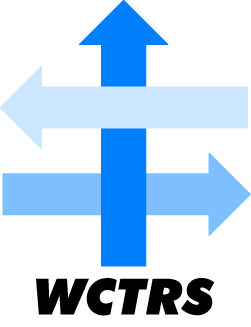 WORLD CONFERENCE ON TRANSPORT RESEARCH SOCIETYWORLD CONFERENCE ON TRANSPORT RESEARCH SOCIETYSECRETARIAT OFFICE OF THE WCTRSInstitute for Transport StudiedThe University of LeedsLeeds, LS2 9JT EnglandEmail: wctrs@leeds.ac.ukWebsite: www. wctrs-society.comApril 7, 2022April 7, 2022Volume 1, Issue 14Volume 1, Issue 14In this IssueAbout the Special Issue "COVID-19 and Passenger Transport" & the WCTRS-Elsevier book on PandemicsLTAP Webinar COVID-19 Research articleMembership of the WCTRS Useful Information and links1. 7th Annual Spring P3 Forum, Tuesday, 19 April, 2022, 10:00 am - 3:00 pm EDT.For registration, visit: link2. Call for papers for Special Issue of Transportation Research Part A: Policy and Practice- ‘Integration of passenger and freight transport’Deadline for submission:  30 April 2022For details, visit: link3. Call for abstracts: 2nd International Workshop on High-speed Rail Socioeconomic Impacts, Online 13-14 Sept 2022Abstract submission deadline: 15 May 2022For details, visit: link4. Call for papers: Special issue on Transportation Policies and Technologies for Vehicle Emission Reduction and Energy Efficiency in Frontiers in Future TransportationAbstract submission deadline: 17 May 2022For details, visit: link5. Call for articles for a Special Issue of Travel Behaviour & Society: ‘Post-pandemic mobility’.Full paper submission deadline: 31 May 2022For details, visit: link6. Call for papers: Special Issue, “Challenges and Advances in decarbonising Transportation (CAT)” for Renewable & Sustainable Energy ReviewsDeadline for paper submission:  1 June 2022For details, visit: link7. Publications by SIG A4-Handbook on High-Speed Rail and Quality of Life and Frontiers in High-Speed Rail DevelopmentBoth books are free to download. For details, visit: link 8. Call for abstracts: International Workshop: Ambitiously decarbonizing Freight and Passenger Transport and supporting Nationally Determined Contributions (NDC)Abstract submission deadline: 17 June 2022For details, visit: linkWCTRS society journals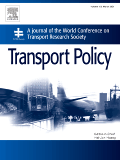 Transport Policy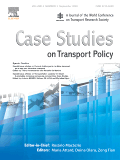 Case Studies in Transport PolicyWCTRS book seriesFor details, visit: linkFind us on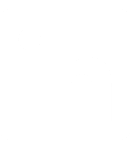 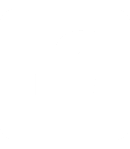 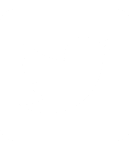 Wish to become a member of WCTRS?Click hereVisit us onhttps://www.wctrs-society.com/https://wctr2022.ca/Email to us at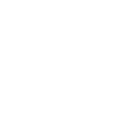 Editorial team of WCTRS Research NewsletterEditor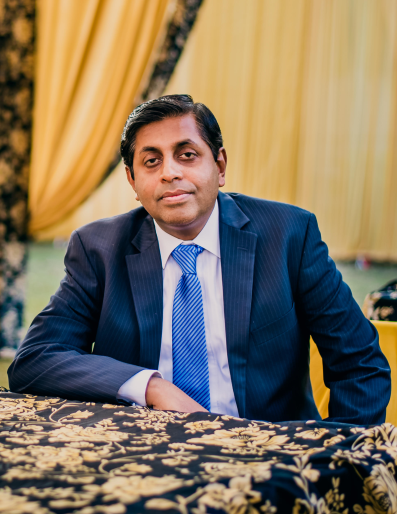 Prof. Dr. Ashish Verma,IISc Sustainable Transportation Lab (IST Lab), IISc Bangalore, Indiaashishv@iisc.ac.in Assistant editor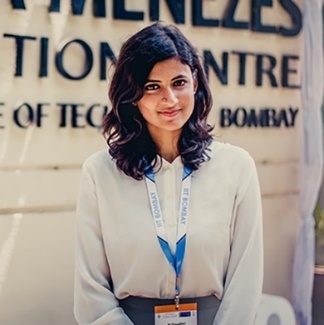 Dr. H. Gayathri, Postdoctoral Researcher, IST Lab, IISc Bangalore, Indiagayathrih@iisc.ac.inAbout the Special Issue "COVID-19 and Passenger Transport" & the WCTRS-Elsevier book on PandemicsThe special issue “COVID-19 and Passenger Transport” has been released in Transport Policy. Prof. Junyi Zhang wrote a short-article to introduce it (in total, 13 papers), which contains details about other major papers and special issues. Please find the article in the below link.https://www.sciencedirect.com/science/article/pii/S0967070X22000592The WCTRS-Elsevier book will be published in May 2022. Please find the list of all chapters.Junyi ZHANG, Yoshitsugu Hayashi (2022) Transportation Amid Pandemics: Practices and Policies, Elsevier (May 2022)INTRODUCTIONChapter 1. Pandemics and Transport: Recording the History of Fights [Junyi Zhang, Yoshitsugu Hayashi]PART I PANDEMICSChapter 2. Historical overview of pandemics [Hitomi Nakanishi and Yasuko Hassall Kobayashi]Chapter 3. The public health challenges of COVID-19 [Saori Kashima]PART II IMPACTS, ASSOCIATIONS AND RESPONSESChapter 4. The impacts of the built environment factors and population mobility on the spread of COVID-19 during its initial stage of the COVID-19 pandemic: A case of China [Shuang Ma, Shuangjin Li, Junyi Zhang]Chapter 5. Impacts of COVID-19 on the transport sector in China: Facts and insights from early stages [Huiyu Zhou, Yacan Wang, Joseph R. Huscroft]Chapter 6. Impacts of COVID-19 on the economy and the transportation system in Germany [Werner Rothengatter]Chapter 7. Impacts of COVID-19 on transport and responses to pandemic control in the Philippines [Hussein Sinsuat Lidasan]Chapter 8. Changes in mobility and challenges to the transport sector in Brazil due to COVID-19 [Antônio Nélson Rodrigues da Silva, Cira Souza Pitombo, Jorge Ubirajara Pedreira Júnior, Thayanne Gabryelle Medeiros Ciríaco, Carolina Silva Costa]PART III LOGISTICS AND SUPPLY CHAINSChapter 9. Epidemic prevention and control and countermeasures based on cold chain link: the experiences of cold chain logistics in China [Taoxing Zhu, Suixin Wang]Chapter 10. Urban logistics and COVID-19 [Laetitia DABLANC]Chapter 11. Freight operations in the European Union during the COVID-19 pandemic: A multi-country comparison [Ralf Elbert, Felix Roeper, Thierry Vanelslander, Federico Cavallaro]Chapter 12. Short-run impacts of COVID-19 on the maritime and port sector: Measures and recommended policies [Thierry Vanelslander]Chapter 13. Longer-run policy measures on COVID-19 for the maritime and port sector: Plans and recommendations [Thierry Vanelslander, Patrick Verhoeven]Chapter 14. The impact of COVID-19 on air cargo logistics and supply chains [Lucy Budd and Stephen Ison]PART IV RESPONSES TO DISTANCING POLICIES AND PUBLIC TRANSPORTChapter 15. Changes in activity organization and travel behavior choices in the United States [Jaime Soza-Parra, Giovanni Circella and Dan Sperling]Chapter 16. Social contact patterns and changes at leisure/tourism activity settings during COVID-19 period: An international comparison [Rui Liu, Hongxiang Ding, Junyi Zhang]Chapter 17. A cross-country analysis of behavioral changes due to social distancing policies in response to COVID-19 [Hiroyuki Morita, Tsuyoshi Takano, Shinichiro Nakamura, Yoshitsugu Hayashi]Chapter 18. The impact of COVID-19 and social distancing on social capital - Discussion based on the results of a survey in Japan [Hiroyuki Morita, Tsuyoshi Takano, Shinichiro Nakamura, Yoshitsugu Hayashi]Chapter 19. Restriction of public transport services as a part of COVID-19 containment policies [Takeru Shibayama]Chapter 20. Comparing mobility, behavior, and public transit's pandemic adaptation in New Zealand and U.S. cities [Leandro da Silva Correa, Anthony Perl]Chapter 21. Impacts of COVID-19 on public transportation in urban India [S.Padma, S.Velmurugan, et al.]Chapter 22. Passengers’ perception of COVID-19 countermeasures on urban railway in Bangkok [Varameth Vichiensan, Yoshitsugu Hayashi, Sudarat Kamnerdsap]PART V FOR PANDEMIC RECOVERYChapter 23. The resilience of national highway transportation in China under the pandemic of COVID-19 [Zhao Zhang, Feng Liu, Daocheng Fu]Chapter 24. Tourism policy responses to COVID-19 and first-stage tourism recovery in China [Linghan Zhang, Rui Liu, Junyi Zhang, Fengzhi Sun]Chapter 25. The recovery of long distance mobility after COVID-19: What can we expect? [Brunel Julien]Chapter 26. Assessing the impacts of COVID-19 on carbon emissions from the road transport sector in China [Runsen Zhang, Junyi Zhang, Wenchao Wu, Tatsuya Hanaoka]Chapter 27. Contagion spread modeling in transport networks and transport operation optimizations for containing epidemics like COVID-19 [Xiaobo Qu, Kun Gao, Xiaopeng Li]Chapter 28. COVID-19 and big data technologies: Experience in China [Jing Kang, Junyi Zhang]PART VI FUTURE TRANSFORMATIONChapter 29. Collective thoughts about the COVID-19 pandemic and transport from a worldwide expert survey [Junyi Zhang, Yoshitsugu Hayashi]Chapter 30. From crisis management to sustainable and inclusive transport:  Leveraging COVID-19 to improve public transport services in Asia [Fuyo Jenny Yamamoto, Madan B. Regmi, Junyi Zhang]Chapter 31. Putting Gender Equality in the Core of Covid-19 Recovery [Wei-Shiuen Ng, Magdalena Olczak, Melissa Pedroso Moura]Chapter 32. A proposal of a mobility vision toward post-Corona era [Hideyuki Kanoshima, Yu Hasegwa, Takashi Oguchi, Yoshihiro Suda]Chapter 33. The transport policy response to the COVID-19 Pandemic in the UK [Greg Marsden, Iain Docherty, Jillian Anable, Llinos Brown]Chapter 34. Governance for post-COVID-19 carbon reduction: A case study of the transport sector [Junyi Zhang]Chapter 35. Governance, COVID-19 responses and lessons on decision-making in uncertainty [Wijnand Veeneman]CONCLUSIONSChapter 36. Policy recommendations and future challenges [Junyi Zhang, Yoshitsugu Hayashi]Prof. Junyi ZHANG, Hiroshima University.Prof. Yoshitsugu Hayashi, Immediate Past-President of the WCTRSFace signal coordination timing development and evaluation 2-part series – LTAP WebinarIn January, Dr. Tian conducted an in-person training at the LTAP which attracted more than 50 participants from local and state agencies and companies. This planned on-line series is to reach out to a broader audience, both in the US and worldwide who are interested in traffic signal control but could not attend the last in-person training. The online sessions are jointly sponsored by WCTRS and Florida’s LTAP. The details of the training agenda can be found in the below link.Signal Coordination Timing Development and Evaluation 2-Part Series - Florida LTAP CenterProf. Zong Tian, University of Nevada, RenoImpact of COVID-19: A Radical Modal Shift from Public to Private Transport Mode – Research articleGiven the urgent need of a new future for transport in a post-COVID world, this study aims to evaluate the factors influencing commuters’ choice to switch from public transport mode to private cars, their perceptions to associated risks, with proper emphasis being laid on strategies that could be implemented such that our public transportation system remains sustainable and resilient. Based on an online questionnaire survey conducted from approximately 840 Indian residents, results of the study showed that over 80% of car commuters would commute by cars post pandemic, drawing 18% share from the public transport users. Although 19% respondents of car-owning households reported using public transport as their normal commute mode, a significant decline in public transport use has been reported post pandemic, leaving the share to only 6%. Interestingly, travel time has been found as an influential factor in the understanding of mode switching behavior. Public transport services being the most impacted transport sector, a logistic regression model was developed to investigate several potential explanatory variables that could influence the mode switching behavior of public transport (PT) users from public transport to car use. Results of the model indicated that commuters’ socio-economic characteristics such as age, gender and monthly income were significantly associated with mode choice. Particularly, high-income (>₹75000) and elderly respondents, with access to private cars in their households are more likely to use a car. Regardless of the accessibility to PT services, PT users showed a stronger propensity to car use for their daily commute as travel time to work increases. In addition, trip characteristics including travel time, overcrowding and hygiene were strongly associated with mode shift preferences from public transport to car use. The findings reflected that the coronavirus crisis might show a behavioral shift on travel preferences, which can have long-lasting effects on people’s mobility with increased burden on road infrastructure.Commuters’ perceptions on several strategies for promoting public transport were also assessed. Reducing frequency of bus stops at areas attracting large crowd was found as the most influential factor for retaining public transport ridership post pandemic scenario, followed by cashless and contactless payment, alternate seating arrangement with proper social distancing measures, etc. Given the governmental policies to restrict public transport use, it is important for governments to closely observe the changes in mobility patterns and the negative impact of the pandemic on the existing road infrastructure as the car dependence continues to rise in a post-pandemic world. In essence, efforts need to be directed towards restoring users’ confidence and trust by providing a safe, secure and healthy environment to the public transport users. Reference:  Das, S., Boruah, A., Banerjee, A., Raoniar, R., Nama, S., & Maurya, A. K. (2021). Impact of COVID-19: A radical modal shift from public to private transport mode. Transport Policy, 109, 1-11.DOI: https://doi.org/10.1016/j.tranpol.2021.05.005Prof. Akhilesh Kumar Maurya, Indian Institute of Technology, Guwahati, IndiaMembership of the WCTRS                        Members connect through the Society's triannual World Conference, which provides a rich forum to present and discuss the latest in transport research and practice, and through the activities of the Society's Task Forces and 33 Special Interest Groups, each of which represents a specific area of interest and inquiry. Members under 35 years old are additionally invited to participate in the Young Researcher's Initiative activities, which include a one-day event at the World Conference where young researchers can present their work and take advantage of networking opportunities and discussions on career development.  As well as being able to access this global network through Society events and our exclusive membership database to make contacts and further research collaborations, WCTRS members also benefit from the Society's partnerships with other prominent transport organisations, such as the International Transport Forum, the Eastern Asia Society for Transportation Studies, and the Partnership on Sustainable, Low Carbon Transport. WCTRS and its partners exchange news and details of events, jobs, and publication opportunities and make this information available to members. All WCTRS members can obtain free online membership to the Society's two journals, Transport Policy and Case Studies in Transport Research, and have the opportunity to propose titles for publication in the WCTRS and Elsevier Transportation Book Series. From academics, practitioners, and students to interested individuals, everyone is invited to join the Society and take part in its activities. Transport Organisations who wish to support the Society can apply for Supporting Organisational Membership to access a number of promotional opportunities and memberships for up to two individuals. If you have any questions about membership, do not hesitate to contact the WCTRS Secretary.Prof. Greg Marsden, University of Leeds, WCTRS Secretary-GeneralWCTRS RESEARCH NEWSLETTERWCTRS RESEARCH NEWSLETTERPresidentTae OUM (University of British Columbia, CANADA)Secretary GeneralGreg MARSDEN (Leeds, ENGLAND)SecretaryEmma PICKERING (Leeds, ENGLAND)Chair Scientific CommitteeLori TAVASSZY (tu Delft, NETHERLANDS)Chair Editorial Board "Transport Policy"Tae OUM ((University of British Columbia, CANADA)Chair Editorial Board "Case Studies on Transport Policy"Rosario MACARIO (Lisbon, PORTUGAL)April 7, 2022Volume 1, Issue 14